Your School’s Name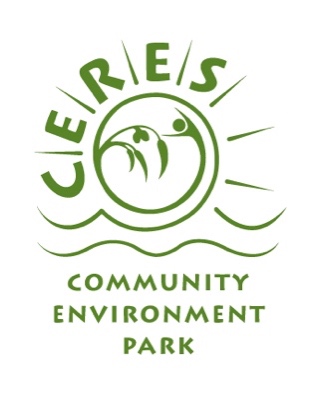 * Your school’s logo hereSchool Environmental Management PlanDate-DateThis School Environmental Management Plan (SEMP) outlines your school commitment to sustainability. It highlights our achievements to date and a plan for what we would like to achieve in the future.This SEMP has been developed as part of ResourceSmart Schools, which we joined in year. ResourceSmart Schools is a Victorian Government initiative that will help our school benefit from embedding sustainability in everything we do. Our school will take action to minimise waste, save energy and water, promote biodiversity and reduce our greenhouse gas emissions. Sustainability Victoria and organisation’s name (if further funding provided) have funded us to participate in ResourceSmart Schools and receive facilitation support from CERES.Our SEMP is made up of the following key documents:Education for Sustainability VisionSustainability PolicyGreen Procurement PolicyImplementationCurriculum Review
Ratified by School Council on: dateDate of next review: date A.  Education for Sustainability VisionB.  Sustainability PolicyRationaleGuidelinesEnergy - Waste -  Biodiversity - Water - Aims and TargetsBenchmark targets are set by Sustainability VictoriaC.  Green Purchasing PolicyRationaleGuidelinesWhen feasible, your school will:D. ImplementationIn this snapshot we are documenting our campus, curriculum and community actions and identifying opportunities for improvement. We are also identifying opportunities to shift our whole school culture to take action on climate change. E. Curriculum ReviewWe are committed to including a sustainability/environmental focus into inquiry units across all year level and as part of daily classroom practices where possible.BiodiversityEnergyWASTEWaterIncrease habitat quality assessment score:Every year from baseline yearTo achieve benchmark of:250 kWh – electricity0.9 GJ – natural gas0.4 tonnes CO2
per student / per yearTo achieve benchmark of:0.3 m3
per student / per yearTo achieve benchmark    of:4 KL
per student / per yearAspirational Target:
Aspirational Target:



Aspirational Target:


Aspirational Target:
BIODIVERSITYCurrent PracticesFuture GoalsHow we will achieve our future goalsCampusAudit Investigations, Habitat Gardens, Food Gardens, Maintenance & ProtectionCurriculumHow Biodiversity is embedded into learning and teaching and creating opportunities for students to participate in hands-on projects. See Curriculum ReviewCommunityBuilding links with the school community and local community organisations and groups.CultureWhole-of-school approach to increase awareness and knowledge of biodiversity issues. ENERGYCurrent PracticesFuture GoalsHow we will achieve our future goalsCampusAudit Investigations, Computers and Electronic Equipment, Lighting, Heating and Cooling, Renewable EnergyCurriculumHow Energy is embedded into learning and teaching and creating opportunities for students to participate in hands-on projects.See Curriculum ReviewCommunityBuilding links with the school community and local community organisations and groups.CultureWhole-of-school approach to increase awareness and knowledge of energy issues. WASTECurrent PracticesFuture GoalsHow we will achieve our future goalsCampusAudit Investigations, Green Purchasing, Waste Systems for: Landfill & Recycling, Electronic Waste, Paper, Reusing, LitterCurriculumHow Waste is embedded into learning and teaching and creating opportunities for students to participate in hands-on projects.See Curriculum ReviewCommunityBuilding links with the school community and local community organisations and groups.CultureWhole-of-school approach to increase awareness and knowledge of waste issues. WATERCurrent PracticesFuture GoalsHow we will achieve our future goalsCampusAudit Investigations, Water Systems for: Mains Water, Water Collection, Storm Water, GardensCurriculumHow Water is embedded into learning and teaching and creating opportunities for students to participate in hands-on projects.See Curriculum ReviewCommunityBuilding links with the school community and local community organisations and groups.CultureWhole-of-school approach to increase awareness and knowledge of water issues. Year Name of Inquiry Unit, Curriculum Area or Learning ActivityBiodiversityWaterWasteEnergyF123456